The Commonwealth of MassachusettsExecutive Office of Health and Human ServicesDepartment of Public Health250 Washington Street, Boston, MA 02108-4619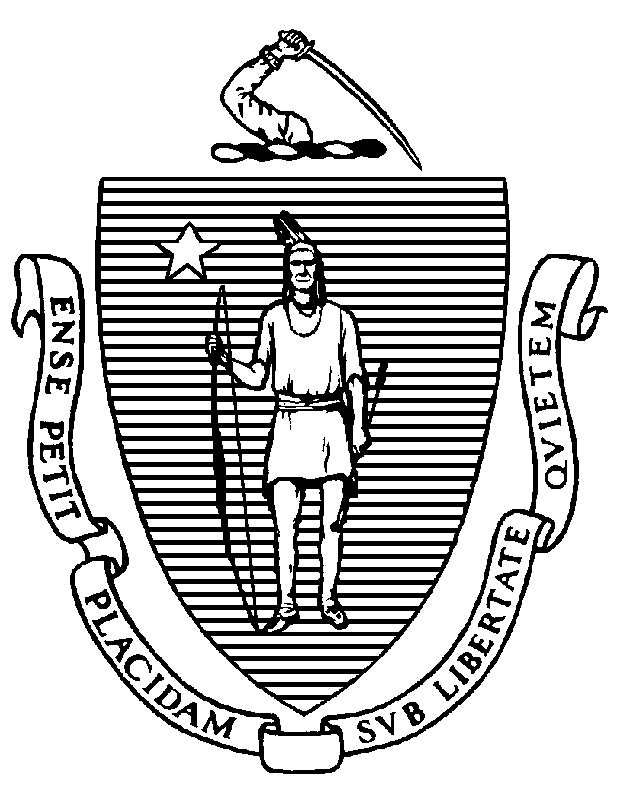 Board of Registration of Dispensing Opticians MeetingLocation: Virtual Date: September 6, 2023 Time: 10:00 AM
Cisco WebEx Meeting Information Join on your computer, mobile app or room device https://eohhs.webex.com/eohhs/j.php?MTID=m397111b2af6277d7bf7e5b0867bdc5ebMeeting Number: 2538 834 1220Password: NmpiBRMp752Telephone Information (audio only)+1-617-315-0704 United States Toll (Boston) or+1-650-479-3208 United States TollAccess Code: 2538 834 1220HousekeepingMeeting Called to OrderRoll Call for AttendanceBoard MinutesPublic Meeting Minutes from August 2, 2023Board BusinessExecutive Director’s ReportApplication ReviewJessica CullenJoshua FranciscoMadison GagneDevon Viveros Ziqi Zeng Sarah Derome Jannatil OsmanSrijana Khanal DiscussionDraft Apprentice Optician Curriculum for On-the-Job Training & Related Technical Instruction   Policy on Summary Suspensions Conducted by Boards of Registration Formerly Under the Supervision of the Division of Occupational Licensure	Open session for topics not reasonably anticipated 48 hours in advance meetingCases, Investigative Conference, Settlement Offers [Closed session pursuant to M.G.L. c. 112 §65C]: 